МЕСТНОЕ САМОУПРАВЛЕНИЕСРЕДА, 12  августа 2020 года, , № 59 (12353))                Николаевский сельсовет-
территория личных и общих инициативИдет строительство детской спортивной- игровой площадкиВ 2021 году в селе Биктими-
рово появится новая игровая
площадка для детей по про-
грамме инициативного бюд-
жетирования. Такое реше-
ние приняли местные жители
в результате анкетирования,
проведенного во время голо-
сования по поправкам к Кон-
ституции РФ. Вопросы анкеты касались
 возраста респондентов, в
какой из предложенных объ-
ектов они готовы вкладывать
собственные средства и в ка-
ком объеме.В районе до сих пор при-
остановлены все массовые
мероприятия. Но на избира-
тельниц участках были при-
няты усиленные меры предо-
сторожности, да и голосова-
ние длилось несколько дней,
так что заполнить еще одну
анкету смог каждый желаю-
щий. Такую необычную фор-
му опроса в Николаевском
сельсовете выбрали из-за пан-
демии коронавируса.Большинство голосов скло-
нилось в пользу игровой пло-
щадки. Председатель СПК
«Рассвет» Равиль Асгатович Са-
гитов большое внимание уде-
ляет не только производству,
но и социальным вопросам,
и является основным спонсо-
ром всех инициатив на терри-
тории Николаевского сельсо-
вета.Молодые люди, имея по-
стоянную работу, стабиль-
ный заработок, с удовольстви-
ем остаются в родных краях.
Тем более что колхоз помога-
ет в строительстве жилья по
программам «Молодой специ-
алист»  и «Сельский дом)).Село растет, в том числе
и за счет большого процентамногодетных семей, и за счет
переезда новых жителей. Так
совсем недавно здесь появи-
лась семья из Башкирии.Проект площадки разра-
ботан ООО «ГГО-Строй» из г.
Оренбурга. Основные сфе-
ры деятельности этой орга-
низации: «Спортивное обо-
рудование», «Детское игро-
вое оборудование и аксессуа-
ры», «Садово-парковая мебель
и аксессуары» и «Строитель-
ство спортивных сооружений
и площадок».В настоящее время смет-
ная документация проходит
государственную экспертизу.В этом году по программе
инициативного бюджетиро-
вания в селе Биктимирово ве-
дутся работы по ограждению
кладбища.И в селе Кабанкино на сле-
дующий год запланировано
строительство игровой пло-щадки, но уже по программе
комплексного развития сель-
ских территорий (раздел «Бла-
гоустройство»). На это понадо-
бится около 2 млн рублей, в
том числе около 30 % - вклад
спонсоров, в качестве кото-
рых выступают СПК «Рассвет»,
ООО «Степью и ООО «Микуш)).
Вкладывая в детей, они вкла-
дывают в будущее.И еще одно доброе дело об-
ращает на себя внимание го-
стей и жителей с. Николаев-
ка. Супруги Мадьямовы - Фир-
гат Касымович и Светлана Ан-
дреевна - по своей инициати-
ве привели в порядок стелу на
въезде в село - покрасили ее и
обновили надпись.Так, благодаря личным и
общим инициативам, жизнь в
сельской местности становит-
ся более комфортной и при-
влекательной.И.Любенкова.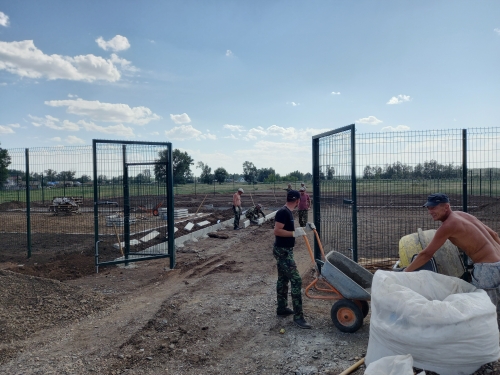 